Curriculum and Instruction Council 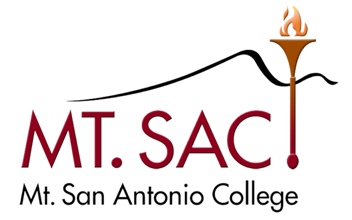 March 12, 2024 Agenda3:30 – 5:00 PMRoom 4-2440Malcolm Rickard, Co-ChairMadelyn Arballo, VP, School of Continuing EdGeorge Bradshaw, Admission & RecordsMeghan Chen, AVP Instruction Co-Chair DesigneeJamaika Fowler, Articulation OfficerKelly Fowler, VP Instruction Co-ChairHong Guo, LibraryCarol Impara, DL CoordinatorBriseida Ramirez Catalan, School of Continuing Ed FacultyVacant, VP Academic Senate Christopher Jackson, Outcomes Co-CoordinatorPauline Swartz, Assistant Curriculum Liaison Sylvia Ruano, Dean of Instruction Dianne Rowley, FacultyTania Anders, Academic Senate President
Student Representative, VacantNon-Voting MembersIrene Pinedo, Curriculum Specialist IILannibeth Calvillo, Curriculum Specialist IILesley Cheng, Curriculum Specialist IGuestsMeeting AgendaOutcomesApproval of Minutes: Public CommentsAgenda CheckInformationAcceptance of MinutesDistance Learning CommitteeNovember 14, 2023November 28, 2023December 12, 2023Educational Design Committee MinutesJanuary 25, 2024February 27, 2024Outcomes Committee MinutesDecember 05, 2023Mapping and Catalog Committee MinutesNoneNew CoursesSIGN 261 – Complex Topics in InterpretingNew and Substantive Program ChangesNew Stand-alone coursesCourse DisciplinesItems for Discussion or ActionWorkgroup Report out:DL Amendment Form in WebCMS & Process Updates – M. RickardAP 4103 Work Experience – R. BrownTitle 5 Changes General Education Pattern Review of AA/AS Local Degrees – J. FowlerAB 928 Implementation for 25-26 – M. Chen & M. RickardInforming the campus of changesADT complianceLocal GE pattern C&I study sessionOn Hold/Tabled ItemsBP 4020 Program, Curriculum, and Course Development & AP 4020 Program and Curriculum Development – M. Chen, M. RickardEMCC Update – P. Swartz & K. DeWylde2023-24 Meetings3:30-5:00PM2nd & 4th TuesdaysFall 2023September 12 & 26October 10 & 24November 14 & 28December 12 (tentative)Spring 2024March 12 & 26April 9 & 23             May 7 & 21